KUJAWSKA SZKOŁA WYŻSZA WE WŁOCŁAWKU WYDZIAŁ NAUK SPOŁECZNYCH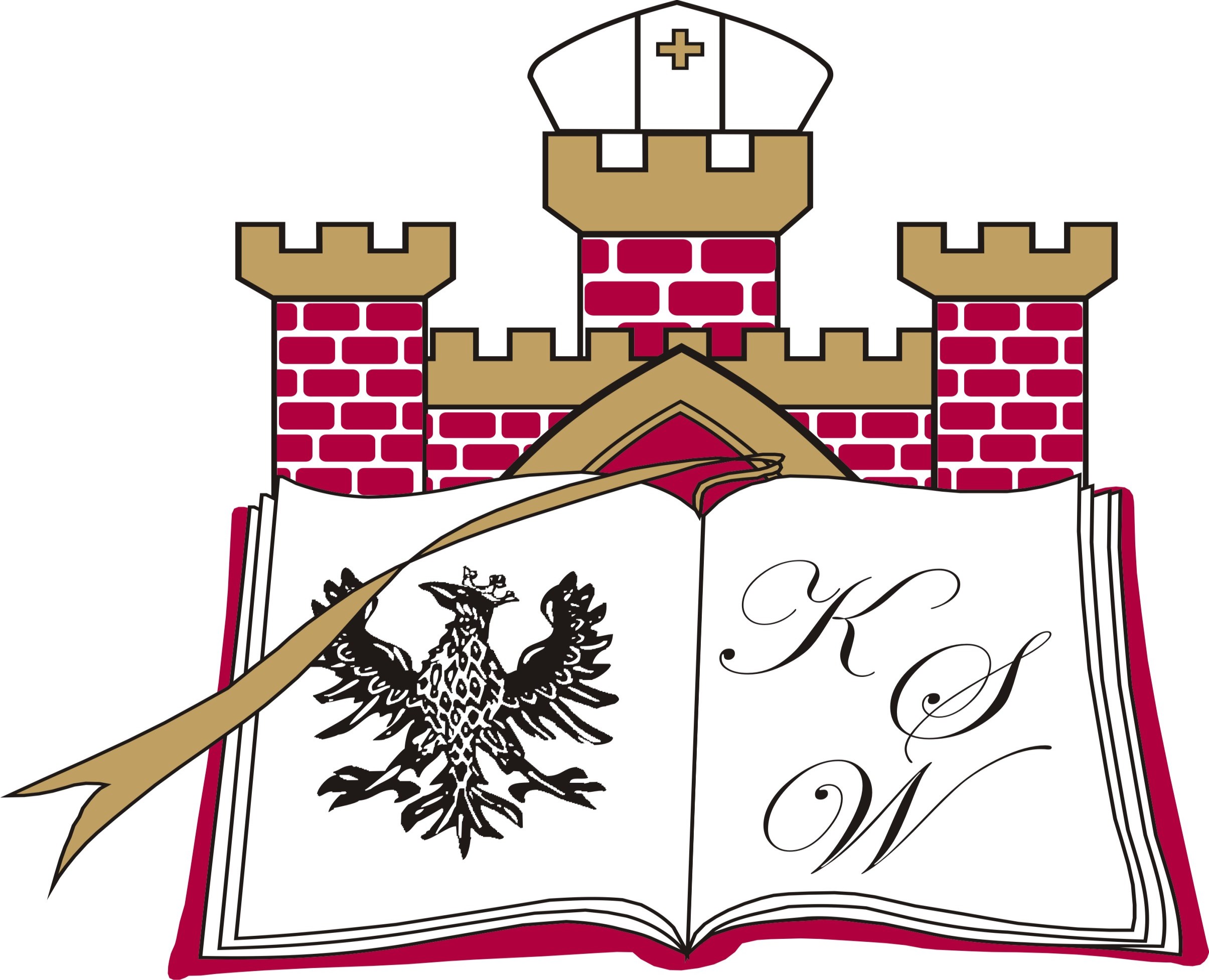 . . . . . . . . . . . . . . . . . . . . . . . . . . . . . . . . . . . . . . . . . . . . . . . . . . . . . . . . . . . . . . . . . . Imię i nazwisko. . . . . . . . . . . . . . . . . . . . . . Nr albumuDziennik PraktykAdministracja Kierunek. . . . . . . . . . . . . . . . . . . . . . . . . . . . . . . . . . . . . . . . . . . . . . . . . . . . . . . . . Specjalność1PRZEBIEG PRAKTYKI2. . . . . . . . . . . . . . . . . . . . . . . . . . . . . . . . . . . . . . . . . . . . . . . . . . . . . . . . . Pieczęć zakładu pracyKARTA TYGODNIOWATydzień . . . . , od . . . . . . . . . . . . . . . . . . . . . 20 . . . r. do . . . . . . . . . . . . . . . . . . . . . 20 . . . r.. . . . . . . . . . . . . . . . . . . . . . . . . . . . . . . . . . . . . . . . . . . . . . . Pieczęć i podpis Zakładowego Opiekuna Praktyk3. . . . . . . . . . . . . . . . . . . . . . . . . . . . . . . . . . . . . . . . . . . . . . . . . . . . . . . . . Pieczęć zakładu pracyKARTA TYGODNIOWATydzień . . . . , od . . . . . . . . . . . . . . . . . . . . . 20 . . . r. do . . . . . . . . . . . . . . . . . . . . . 20 . . . r.. . . . . . . . . . . . . . . . . . . . . . . . . . . . . . . . . . . . . . . . . . . . . . . Pieczęć i podpis Zakładowego Opiekuna Praktyk4. . . . . . . . . . . . . . . . . . . . . . . . . . . . . . . . . . . . . . . . . . . . . . . . . . . . . . . . . Pieczęć zakładu pracyKARTA TYGODNIOWATydzień . . . . , od . . . . . . . . . . . . . . . . . . . . . 20 . . . r. do . . . . . . . . . . . . . . . . . . . . . 20 . . . r.. . . . . . . . . . . . . . . . . . . . . . . . . . . . . . . . . . . . . . . . . . . . . . . Pieczęć i podpis Zakładowego Opiekuna Praktyk5. . . . . . . . . . . . . . . . . . . . . . . . . . . . . . . . . . . . . . . . . . . . . . . . . . . . . . . . . Pieczęć zakładu pracyKARTA TYGODNIOWATydzień . . . . , od . . . . . . . . . . . . . . . . . . . . . 20 . . . r. do . . . . . . . . . . . . . . . . . . . . . 20 . . . r.. . . . . . . . . . . . . . . . . . . . . . . . . . . . . . . . . . . . . . . . . . . . . . . Pieczęć i podpis Zakładowego Opiekuna Praktyk6. . . . . . . . . . . . . . . . . . . . . . . . . . . . . . . . . . . . . . . . . . . . . . . . . . . . . . . . . Pieczęć zakładu pracyKARTA TYGODNIOWATydzień . . . . , od . . . . . . . . . . . . . . . . . . . . . 20 . . . r. do . . . . . . . . . . . . . . . . . . . . . 20 . . . r.. . . . . . . . . . . . . . . . . . . . . . . . . . . . . . . . . . . . . . . . . . . . . . . Pieczęć i podpis Zakładowego Opiekuna Praktyk7. . . . . . . . . . . . . . . . . . . . . . . . . . . . . . . . . . . . . . . . . . . . . . . . . . . . . . . . . Pieczęć zakładu pracyKARTA TYGODNIOWATydzień . . . . , od . . . . . . . . . . . . . . . . . . . . . 20 . . . r. do . . . . . . . . . . . . . . . . . . . . . 20 . . . r.. . . . . . . . . . . . . . . . . . . . . . . . . . . . . . . . . . . . . . . . . . . . . . . Pieczęć i podpis Zakładowego Opiekuna Praktyk8. . . . . . . . . . . . . . . . . . . . . . . . . . . . . . . . . . . . . . . . . . . . . . . . . . . . . . . . . Pieczęć zakładu pracyKARTA TYGODNIOWATydzień . . . . , od . . . . . . . . . . . . . . . . . . . . . 20 . . . r. do . . . . . . . . . . . . . . . . . . . . . 20 . . . r.. . . . . . . . . . . . . . . . . . . . . . . . . . . . . . . . . . . . . . . . . . . . . . . Pieczęć i podpis Zakładowego Opiekuna Praktyk9. . . . . . . . . . . . . . . . . . . . . . . . . . . . . . . . . . . . . . . . . . . . . . . . . . . . . . . . . Pieczęć zakładu pracyKARTA TYGODNIOWATydzień . . . . , od . . . . . . . . . . . . . . . . . . . . . 20 . . . r. do . . . . . . . . . . . . . . . . . . . . . 20 . . . r.. . . . . . . . . . . . . . . . . . . . . . . . . . . . . . . . . . . . . . . . . . . . . . . Pieczęć i podpis Zakładowego Opiekuna Praktyk10Opinia Zakładowego Opiekuna Praktyk o przebiegu praktyki po II semestrze. . . . . . . . . . . . . . . . . . . . . . . . . . . . . . . . . . . . . . . . . . . . . . . . . . . . . . . . . . . . . . . . . . . . . . . . . . . .. . . . . . . . . . . . . . . . . . . . . . . . . . . . . . . . . . . . . . . . . . . . . . . . . . . . . . . . . . . . . . . . . . . . . . . . . . . .. . . . . . . . . . . . . . . . . . . . . . . . . . . . . . . . . . . . . . . . . . . . . . . . . . . . . . . . . . . . . . . . . . . . . . . . . . . .. . . . . . . . . . . . . . . . . . . . . . . . . . . . . . . . . . . . . . . . . . . . . . . . . . . . . . . . . . . . . . . . . . . . . . . . . . . .. . . . . . . . . . . . . . . . . . . . . . . . . . . . . . . . . . . . . . . . . . . . . . . . . . . . . . . . . . . . . . . . . . . . . . . . . . . .. . . . . . . . . . . . . . . . . . . . . . . . . . . . . . . . . . . . . . . . . . . . . . . . . . . . . . . . . . . . . . . . . . . . . . . . . . . .. . . . . . . . . . . . . . . . . . . . . . . . . . . . . . . . . . . . . . . . . . . . . . . . . . . . . . . . . . . . . . . . . . . . . . . . . . . .. . . . . . . . . . . . . . . . . . . . . . . . . . . . . . . . . . . . . . . . . . . . . . . . . . . . . . . . . . . . . . . . . . . . . . . . . . . .. . . . . . . . . . . . . . . . . . . . . . . . . . . . . . . . . . . . . . . . . . . . . . . . . . . . . . . . . . . . . . . . . . . . . . . . . . . .. . . . . . . . . . . . . . . . . . . . . . . . . . . . . . . . . . . . . . . . . . . . . . . . . . . . . . . . . . . . . . . . . . . . . . . . . . . .. . . . . . . . . . . . . . . . . . . . . . . . . . . . . . . . . . . . . . . . . . . . . . . . . . . . . . . . . . . . . . . . . . . . . . . . . . . .. . . . . . . . . . . . . . . . . . . . . . . . . . . . . . . . . . . . . . . . . . . . . . . . . . . . . . . . . . . . . . . . . . . . . . . . . . . .. . . . . . . . . . . . . . . . . . . . . . . . . . . . . . . . . . . . . . . . . . . . . . . . . . . . . . . . . . . . . . . . . . . . . . . . . . . .. . . . . . . . . . . . . . . . . . . . . . . . . . . . . . . . . . . . . . . . . . . . . . . . . . . . . . . . . . . . . . . . . . . . . . . . . . . .. . . . . . . . . . . . . . . . . . . . . . . . . . . . . . . . . . . . . . . . . . . . . . . . . . . . . . . . . . . . . . . . . . . . . . . . . . . .. . . . . . . . . . . . . . . . . . . . . . . . . . . . . . . . . . . . . . . . . . . . . . . . . . . . . . . . . . . . . . . . . . . . . . . . . . . .. . . . . . . . . . . . . . . . . . . . . . . . . . . . . . . . . . . . . . . . . . . . . . . . . . . . . . . . . . . . . . . . . . . . . . . . . . . .. . . . . . . . . . . . . . . . . . . . . . . . . . . . . . . . . . . . . . . . . . . . . . . . . . . . . . . . . . . . . . . . . . . . . . . . . . . .. . . . . . . . . . . . . . . . . . . . . . . . . . . . . . . . . . . . . . . . . . . . . . . . . . . . . . . . . . . . . . . . . . . . . . . . . . . .. . . . . . . . . . . . . . . . . . . . . . . . . . . . . . . . . . . . . . . . . . . . . . . . . . . . . . . . . . . . . . . . . . . . . . . . . . . .. . . . . . . . . . . . . . . . . . . . . . . . . . . . . . . . . . . . . . . . . . . . . . . . . . . . . . . . . . . . . . . . . . . . . . . . . . . .. . . . . . . . . . . . . . . . . . . . . . . . . . . . . . . . . . . . . . . . . . . . . . . . . . . . . . . . . . . . . . . . . . . . . . . . . . . .. . . . . . . . . . . . . . . . . . . . . . . . . . . . . . . . . . . . . . . . . . . . . . . . . . . . . . . . . . . . . . . . . . . . . . . . . . . .. . . . . . . . . . . . . . . . . . . . . . . . . . . . . . . . . . . . . . . . . . . . . . . Pieczęć i podpis Zakładowego Opiekuna Praktyk11Opinia praktykanta o przebiegu praktyki po II semestrze. . . . . . . . . . . . . . . . . . . . . . . . . . . . . . . . . . . . . . . . . . . . . . . . . . . . . . . . . . . . . . . . . . . . . . . . . . . .. . . . . . . . . . . . . . . . . . . . . . . . . . . . . . . . . . . . . . . . . . . . . . . . . . . . . . . . . . . . . . . . . . . . . . . . . . . .. . . . . . . . . . . . . . . . . . . . . . . . . . . . . . . . . . . . . . . . . . . . . . . . . . . . . . . . . . . . . . . . . . . . . . . . . . . .. . . . . . . . . . . . . . . . . . . . . . . . . . . . . . . . . . . . . . . . . . . . . . . . . . . . . . . . . . . . . . . . . . . . . . . . . . . .. . . . . . . . . . . . . . . . . . . . . . . . . . . . . . . . . . . . . . . . . . . . . . . . . . . . . . . . . . . . . . . . . . . . . . . . . . . .. . . . . . . . . . . . . . . . . . . . . . . . . . . . . . . . . . . . . . . . . . . . . . . . . . . . . . . . . . . . . . . . . . . . . . . . . . . .. . . . . . . . . . . . . . . . . . . . . . . . . . . . . . . . . . . . . . . . . . . . . . . . . . . . . . . . . . . . . . . . . . . . . . . . . . . .. . . . . . . . . . . . . . . . . . . . . . . . . . . . . . . . . . . . . . . . . . . . . . . . . . . . . . . . . . . . . . . . . . . . . . . . . . . .. . . . . . . . . . . . . . . . . . . . . . . . . . . . . . . . . . . . . . . . . . . . . . . . . . . . . . . . . . . . . . . . . . . . . . . . . . . .. . . . . . . . . . . . . . . . . . . . . . . . . . . . . . . . . . . . . . . . . . . . . . . . . . . . . . . . . . . . . . . . . . . . . . . . . . . .. . . . . . . . . . . . . . . . . . . . . . . . . . . . . . . . . . . . . . . . . . . . . . . . . . . . . . . . . . . . . . . . . . . . . . . . . . . .. . . . . . . . . . . . . . . . . . . . . . . . . . . . . . . . . . . . . . . . . . . . . . . . . . . . . . . . . . . . . . . . . . . . . . . . . . . .. . . . . . . . . . . . . . . . . . . . . . . . . . . . . . . . . . . . . . . . . . . . . . . . . . . . . . . . . . . . . . . . . . . . . . . . . . . .. . . . . . . . . . . . . . . . . . . . . . . . . . . . . . . . . . . . . . . . . . . . . . . . . . . . . . . . . . . . . . . . . . . . . . . . . . . .. . . . . . . . . . . . . . . . . . . . . . . . . . . . . . . . . . . . . . . . . . . . . . . . . . . . . . . . . . . . . . . . . . . . . . . . . . . .. . . . . . . . . . . . . . . . . . . . . . . . . . . . . . . . . . . . . . . . . . . . . . . . . . . . . . . . . . . . . . . . . . . . . . . . . . . .. . . . . . . . . . . . . . . . . . . . . . . . . . . . . . . . . . . . . . . . . . . . . . . . . . . . . . . . . . . . . . . . . . . . . . . . . . . .. . . . . . . . . . . . . . . . . . . . . . . . . . . . . . . . . . . . . . . . . . . . . . . . . . . . . . . . . . . . . . . . . . . . . . . . . . . .. . . . . . . . . . . . . . . . . . . . . . . . . . . . . . . . . . . . . . . . . . . . . . . . . . . . . . . . . . . . . . . . . . . . . . . . . . . .. . . . . . . . . . . . . . . . . . . . . . . . . . . . . . . . . . . . . . . . . . . . . . . . . . . . . . . . . . . . . . . . . . . . . . . . . . . .. . . . . . . . . . . . . . . . . . . . . . . . . . . . . . . . . . . . . . . . . . . . . . . . . . . . . . . . . . . . . . . . . . . . . . . . . . . .. . . . . . . . . . . . . . . . . . . . . . . . . . . . . . . . . . . . . . . . . . . . . . . . . . . . . . . . . . . . . . . . . . . . . . . . . . . .. . . . . . . . . . . . . . . . . . . . . . . . . . . . . . . . . . . . . . . . . . . . . . . . . . . . . . . . . . . . . . . . . . . . . . . . . . . .. . . . . . . . . . . . . . . . . . . . . . . . . . . . . . . . podpis studenta12ARKUSZ OCENY praktyki zawodowej studentaKSW we WłocławkuRok akademicki ……………………… semestr II studia niestacjonarneKierunek: AdministracjaSpecjalność ................................................................................................................................. Imię i nazwisko studenta .......................................................................................................... Miejsce praktyki ......................................................................................................................... Czas trwania praktyki ........................................ ......................................................................Przy każdym zdaniu proszę zakreślić jedną z cyfr: 2- słabo, 3 – dostatecznie, 4 – dobrze, 5 – bardzo dobrze1. Ocena sposobu pracy Student jest:a) systematyczny	2 3 4 5 b) zorganizowany                                                                                                          2 3 4 5 c) samodzielny                                                                                                               2 3 4 5 d) terminowy                                                                                                                 2 3 4 5 e) zmierzający do celu                                                                                                  2 3 4 52. Ocena wkładu w pracę Student:a) jest otwarty na nowe rozwiązania	2 3 4 5 b) jest dyspozycyjny	2 3 4 5 c) ma siłę przebicia	2 3 4 5 d) ma poczucie odpowiedzialności	2 3 4 5 e) posiada umiejętność pracy w zespole	2 3 4 53. Ocena sposobu zachowania Student jest:a) przyjazny	2 3 4 5 b) zdolny do współpracy	2 3 4 5 c) łatwo nawiązujący kontakty	2 3 4 5 d) przykładny	2 3 4 5 e) skłonny do kompromisów	2 3 4 54. Student osiągnął (nie osiągnął)* zakładanych efektów uczenia się (wg załączonego sylabusa praktyki zawodowej).Ogólna ocena za praktykę (w skali ocen: bardzo dobry, dobry, dostateczny, niedostateczny).......................................................................................................................................................Podpis opiekuna praktyki ........................................................................................................Pieczęć placówki	podpis i pieczęć Realizującego Praktyki*właściwe podkreślić13. . . . . . . . . . . . . . . . . . . . . . . . . . . . . . . . . . . . . . . . . . . . . . . . . . . . . . . . . Pieczęć zakładu pracyKARTA TYGODNIOWATydzień . . . . , od . . . . . . . . . . . . . . . . . . . . . 20 . . . r. do . . . . . . . . . . . . . . . . . . . . . 20 . . . r.. . . . . . . . . . . . . . . . . . . . . . . . . . . . . . . . . . . . . . . . . . . . . . . Pieczęć i podpis Zakładowego Opiekuna Praktyk14. . . . . . . . . . . . . . . . . . . . . . . . . . . . . . . . . . . . . . . . . . . . . . . . . . . . . . . . . Pieczęć zakładu pracyKARTA TYGODNIOWATydzień . . . . , od . . . . . . . . . . . . . . . . . . . . . 20 . . . r. do . . . . . . . . . . . . . . . . . . . . . 20 . . . r.. . . . . . . . . . . . . . . . . . . . . . . . . . . . . . . . . . . . . . . . . . . . . . . Pieczęć i podpis Zakładowego Opiekuna Praktyk15. . . . . . . . . . . . . . . . . . . . . . . . . . . . . . . . . . . . . . . . . . . . . . . . . . . . . . . . . Pieczęć zakładu pracyKARTA TYGODNIOWATydzień . . . . , od . . . . . . . . . . . . . . . . . . . . . 20 . . . r. do . . . . . . . . . . . . . . . . . . . . . 20 . . . r.. . . . . . . . . . . . . . . . . . . . . . . . . . . . . . . . . . . . . . . . . . . . . . . Pieczęć i podpis Zakładowego Opiekuna Praktyk16. . . . . . . . . . . . . . . . . . . . . . . . . . . . . . . . . . . . . . . . . . . . . . . . . . . . . . . . . Pieczęć zakładu pracyKARTA TYGODNIOWATydzień . . . . , od . . . . . . . . . . . . . . . . . . . . . 20 . . . r. do . . . . . . . . . . . . . . . . . . . . . 20 . . . r.. . . . . . . . . . . . . . . . . . . . . . . . . . . . . . . . . . . . . . . . . . . . . . . Pieczęć i podpis Zakładowego Opiekuna Praktyk17Opinia Zakładowego Opiekuna Praktyk o przebiegu praktyki po III semestrze. . . . . . . . . . . . . . . . . . . . . . . . . . . . . . . . . . . . . . . . . . . . . . . . . . . . . . . . . . . . . . . . . . . . . . . . . . . .. . . . . . . . . . . . . . . . . . . . . . . . . . . . . . . . . . . . . . . . . . . . . . . . . . . . . . . . . . . . . . . . . . . . . . . . . . . .. . . . . . . . . . . . . . . . . . . . . . . . . . . . . . . . . . . . . . . . . . . . . . . . . . . . . . . . . . . . . . . . . . . . . . . . . . . .. . . . . . . . . . . . . . . . . . . . . . . . . . . . . . . . . . . . . . . . . . . . . . . . . . . . . . . . . . . . . . . . . . . . . . . . . . . .. . . . . . . . . . . . . . . . . . . . . . . . . . . . . . . . . . . . . . . . . . . . . . . . . . . . . . . . . . . . . . . . . . . . . . . . . . . .. . . . . . . . . . . . . . . . . . . . . . . . . . . . . . . . . . . . . . . . . . . . . . . . . . . . . . . . . . . . . . . . . . . . . . . . . . . .. . . . . . . . . . . . . . . . . . . . . . . . . . . . . . . . . . . . . . . . . . . . . . . . . . . . . . . . . . . . . . . . . . . . . . . . . . . .. . . . . . . . . . . . . . . . . . . . . . . . . . . . . . . . . . . . . . . . . . . . . . . . . . . . . . . . . . . . . . . . . . . . . . . . . . . .. . . . . . . . . . . . . . . . . . . . . . . . . . . . . . . . . . . . . . . . . . . . . . . . . . . . . . . . . . . . . . . . . . . . . . . . . . . .. . . . . . . . . . . . . . . . . . . . . . . . . . . . . . . . . . . . . . . . . . . . . . . . . . . . . . . . . . . . . . . . . . . . . . . . . . . .. . . . . . . . . . . . . . . . . . . . . . . . . . . . . . . . . . . . . . . . . . . . . . . . . . . . . . . . . . . . . . . . . . . . . . . . . . . .. . . . . . . . . . . . . . . . . . . . . . . . . . . . . . . . . . . . . . . . . . . . . . . . . . . . . . . . . . . . . . . . . . . . . . . . . . . .. . . . . . . . . . . . . . . . . . . . . . . . . . . . . . . . . . . . . . . . . . . . . . . . . . . . . . . . . . . . . . . . . . . . . . . . . . . .. . . . . . . . . . . . . . . . . . . . . . . . . . . . . . . . . . . . . . . . . . . . . . . . . . . . . . . . . . . . . . . . . . . . . . . . . . . .. . . . . . . . . . . . . . . . . . . . . . . . . . . . . . . . . . . . . . . . . . . . . . . . . . . . . . . . . . . . . . . . . . . . . . . . . . . .. . . . . . . . . . . . . . . . . . . . . . . . . . . . . . . . . . . . . . . . . . . . . . . . . . . . . . . . . . . . . . . . . . . . . . . . . . . .. . . . . . . . . . . . . . . . . . . . . . . . . . . . . . . . . . . . . . . . . . . . . . . . . . . . . . . . . . . . . . . . . . . . . . . . . . . .. . . . . . . . . . . . . . . . . . . . . . . . . . . . . . . . . . . . . . . . . . . . . . . . . . . . . . . . . . . . . . . . . . . . . . . . . . . .. . . . . . . . . . . . . . . . . . . . . . . . . . . . . . . . . . . . . . . . . . . . . . . . . . . . . . . . . . . . . . . . . . . . . . . . . . . .. . . . . . . . . . . . . . . . . . . . . . . . . . . . . . . . . . . . . . . . . . . . . . . . . . . . . . . . . . . . . . . . . . . . . . . . . . . .. . . . . . . . . . . . . . . . . . . . . . . . . . . . . . . . . . . . . . . . . . . . . . . . . . . . . . . . . . . . . . . . . . . . . . . . . . . .. . . . . . . . . . . . . . . . . . . . . . . . . . . . . . . . . . . . . . . . . . . . . . . . . . . . . . . . . . . . . . . . . . . . . . . . . . . .. . . . . . . . . . . . . . . . . . . . . . . . . . . . . . . . . . . . . . . . . . . . . . . . . . . . . . . . . . . . . . . . . . . . . . . . . . . .. . . . . . . . . . . . . . . . . . . . . . . . . . . . . . . . . . . . . . . . . . . . . . . Pieczęć i podpis Zakładowego Opiekuna Praktyk18Opinia praktykanta o przebiegu praktyki po III semestrze. . . . . . . . . . . . . . . . . . . . . . . . . . . . . . . . . . . . . . . . . . . . . . . . . . . . . . . . . . . . . . . . . . . . . . . . . . . .. . . . . . . . . . . . . . . . . . . . . . . . . . . . . . . . . . . . . . . . . . . . . . . . . . . . . . . . . . . . . . . . . . . . . . . . . . . .. . . . . . . . . . . . . . . . . . . . . . . . . . . . . . . . . . . . . . . . . . . . . . . . . . . . . . . . . . . . . . . . . . . . . . . . . . . .. . . . . . . . . . . . . . . . . . . . . . . . . . . . . . . . . . . . . . . . . . . . . . . . . . . . . . . . . . . . . . . . . . . . . . . . . . . .. . . . . . . . . . . . . . . . . . . . . . . . . . . . . . . . . . . . . . . . . . . . . . . . . . . . . . . . . . . . . . . . . . . . . . . . . . . .. . . . . . . . . . . . . . . . . . . . . . . . . . . . . . . . . . . . . . . . . . . . . . . . . . . . . . . . . . . . . . . . . . . . . . . . . . . .. . . . . . . . . . . . . . . . . . . . . . . . . . . . . . . . . . . . . . . . . . . . . . . . . . . . . . . . . . . . . . . . . . . . . . . . . . . .. . . . . . . . . . . . . . . . . . . . . . . . . . . . . . . . . . . . . . . . . . . . . . . . . . . . . . . . . . . . . . . . . . . . . . . . . . . .. . . . . . . . . . . . . . . . . . . . . . . . . . . . . . . . . . . . . . . . . . . . . . . . . . . . . . . . . . . . . . . . . . . . . . . . . . . .. . . . . . . . . . . . . . . . . . . . . . . . . . . . . . . . . . . . . . . . . . . . . . . . . . . . . . . . . . . . . . . . . . . . . . . . . . . .. . . . . . . . . . . . . . . . . . . . . . . . . . . . . . . . . . . . . . . . . . . . . . . . . . . . . . . . . . . . . . . . . . . . . . . . . . . .. . . . . . . . . . . . . . . . . . . . . . . . . . . . . . . . . . . . . . . . . . . . . . . . . . . . . . . . . . . . . . . . . . . . . . . . . . . .. . . . . . . . . . . . . . . . . . . . . . . . . . . . . . . . . . . . . . . . . . . . . . . . . . . . . . . . . . . . . . . . . . . . . . . . . . . .. . . . . . . . . . . . . . . . . . . . . . . . . . . . . . . . . . . . . . . . . . . . . . . . . . . . . . . . . . . . . . . . . . . . . . . . . . . .. . . . . . . . . . . . . . . . . . . . . . . . . . . . . . . . . . . . . . . . . . . . . . . . . . . . . . . . . . . . . . . . . . . . . . . . . . . .. . . . . . . . . . . . . . . . . . . . . . . . . . . . . . . . . . . . . . . . . . . . . . . . . . . . . . . . . . . . . . . . . . . . . . . . . . . .. . . . . . . . . . . . . . . . . . . . . . . . . . . . . . . . . . . . . . . . . . . . . . . . . . . . . . . . . . . . . . . . . . . . . . . . . . . .. . . . . . . . . . . . . . . . . . . . . . . . . . . . . . . . . . . . . . . . . . . . . . . . . . . . . . . . . . . . . . . . . . . . . . . . . . . .. . . . . . . . . . . . . . . . . . . . . . . . . . . . . . . . . . . . . . . . . . . . . . . . . . . . . . . . . . . . . . . . . . . . . . . . . . . .. . . . . . . . . . . . . . . . . . . . . . . . . . . . . . . . . . . . . . . . . . . . . . . . . . . . . . . . . . . . . . . . . . . . . . . . . . . .. . . . . . . . . . . . . . . . . . . . . . . . . . . . . . . . . . . . . . . . . . . . . . . . . . . . . . . . . . . . . . . . . . . . . . . . . . . .. . . . . . . . . . . . . . . . . . . . . . . . . . . . . . . . . . . . . . . . . . . . . . . . . . . . . . . . . . . . . . . . . . . . . . . . . . . .. . . . . . . . . . . . . . . . . . . . . . . . . . . . . . . . . . . . . . . . . . . . . . . . . . . . . . . . . . . . . . . . . . . . . . . . . . . .. . . . . . . . . . . . . . . . . . . . . . . . . . . . . . . . podpis studenta19ARKUSZ OCENY praktyki zawodowej studentaKSW we WłocławkuRok akademicki ……………………… semestr III studia niestacjonarneKierunek: AdministracjaSpecjalność ................................................................................................................................. Imię i nazwisko studenta .......................................................................................................... Miejsce praktyki ......................................................................................................................... Czas trwania praktyki ........................................ ......................................................................Przy każdym zdaniu proszę zakreślić jedną z cyfr: 2- słabo, 3 – dostatecznie, 4 – dobrze, 5 – bardzo dobrze1. Ocena sposobu pracy Student jest:a) systematyczny	2 3 4 5 b) zorganizowany                                                                                                          2 3 4 5 c) samodzielny                                                                                                               2 3 4 5 d) terminowy                                                                                                                 2 3 4 5 e) zmierzający do celu                                                                                                  2 3 4 52. Ocena wkładu w pracę Student:a) jest otwarty na nowe rozwiązania	2 3 4 5 b) jest dyspozycyjny	2 3 4 5 c) ma siłę przebicia	2 3 4 5 d) ma poczucie odpowiedzialności	2 3 4 5 e) posiada umiejętność pracy w zespole	2 3 4 53. Ocena sposobu zachowania Student jest:a) przyjazny	2 3 4 5 b) zdolny do współpracy	2 3 4 5 c) łatwo nawiązujący kontakty	2 3 4 5 d) przykładny	2 3 4 5 e) skłonny do kompromisów	2 3 4 54. Student osiągnął (nie osiągnął)* zakładanych efektów uczenia się (wg załączonego sylabusa praktyki zawodowej).Ogólna ocena za praktykę (w skali ocen: bardzo dobry, dobry, dostateczny, niedostateczny).......................................................................................................................................................Podpis opiekuna praktyki ........................................................................................................Pieczęć placówki	podpis i pieczęć Realizującego Praktyki*właściwe podkreślić20. . . . . . . . . . . . . . . . . . . . . . . . . . . . . . . . . . . . . . . . . . . . . . . . . . . . . . . . . Pieczęć zakładu pracyKARTA TYGODNIOWATydzień . . . . , od . . . . . . . . . . . . . . . . . . . . . 20 . . . r. do . . . . . . . . . . . . . . . . . . . . . 20 . . . r.. . . . . . . . . . . . . . . . . . . . . . . . . . . . . . . . . . . . . . . . . . . . . . . Pieczęć i podpis Zakładowego Opiekuna Praktyk21. . . . . . . . . . . . . . . . . . . . . . . . . . . . . . . . . . . . . . . . . . . . . . . . . . . . . . . . . Pieczęć zakładu pracyKARTA TYGODNIOWATydzień . . . . , od . . . . . . . . . . . . . . . . . . . . . 20 . . . r. do . . . . . . . . . . . . . . . . . . . . . 20 . . . r.. . . . . . . . . . . . . . . . . . . . . . . . . . . . . . . . . . . . . . . . . . . . . . . Pieczęć i podpis Zakładowego Opiekuna Praktyk22. . . . . . . . . . . . . . . . . . . . . . . . . . . . . . . . . . . . . . . . . . . . . . . . . . . . . . . . Pieczęć zakładu pracyKARTA TYGODNIOWATydzień . . . . , od . . . . . . . . . . . . . . . . . . . . . 20 . . . r. do . . . . . . . . . . . . . . . . . . . . . 20 . . . r.. . . . . . . . . . . . . . . . . . . . . . . . . . . . . . . . . . . . . . . . . . . . . . . Pieczęć i podpis Zakładowego Opiekuna Praktyk23. . . . . . . . . . . . . . . . . . . . . . . . . . . . . . . . . . . . . . . . . . . . . . . . . . . . . . . . Pieczęć zakładu pracyKARTA TYGODNIOWATydzień . . . . , od . . . . . . . . . . . . . . . . . . . . . 20 . . . r. do . . . . . . . . . . . . . . . . . . . . . 20 . . . r.. . . . . . . . . . . . . . . . . . . . . . . . . . . . . . . . . . . . . . . . . . . . . . . Pieczęć i podpis Zakładowego Opiekuna Praktyk24. . . . . . . . . . . . . . . . . . . . . . . . . . . . . . . . . . . . . . . . . . . . . . . . . . . . . . . . . Pieczęć zakładu pracyKARTA TYGODNIOWATydzień . . . . , od . . . . . . . . . . . . . . . . . . . . . 20 . . . r. do . . . . . . . . . . . . . . . . . . . . . 20 . . . r.. . . . . . . . . . . . . . . . . . . . . . . . . . . . . . . . . . . . . . . . . . . . . . . Pieczęć i podpis Zakładowego Opiekuna Praktyk25. . . . . . . . . . . . . . . . . . . . . . . . . . . . . . . . . . . . . . . . . . . . . . . . . . . . . . . . . Pieczęć zakładu pracyKARTA TYGODNIOWATydzień . . . . , od . . . . . . . . . . . . . . . . . . . . . 20 . . . r. do . . . . . . . . . . . . . . . . . . . . . 20 . . . r.. . . . . . . . . . . . . . . . . . . . . . . . . . . . . . . . . . . . . . . . . . . . . . . Pieczęć i podpis Zakładowego Opiekuna Praktyk26. . . . . . . . . . . . . . . . . . . . . . . . . . . . . . . . . . . . . . . . . . . . . . . . . . . . . . . . . Pieczęć zakładu pracyKARTA TYGODNIOWATydzień . . . . , od . . . . . . . . . . . . . . . . . . . . . 20 . . . r. do . . . . . . . . . . . . . . . . . . . . . 20 . . . r.. . . . . . . . . . . . . . . . . . . . . . . . . . . . . . . . . . . . . . . . . . . . . . . Pieczęć i podpis Zakładowego Opiekuna Praktyk27. . . . . . . . . . . . . . . . . . . . . . . . . . . . . . . . . . . . . . . . . . . . . . . . . . . . . . . . . Pieczęć zakładu pracyKARTA TYGODNIOWATydzień . . . . , od . . . . . . . . . . . . . . . . . . . . . 20 . . . r. do . . . . . . . . . . . . . . . . . . . . . 20 . . . r.. . . . . . . . . . . . . . . . . . . . . . . . . . . . . . . . . . . . . . . . . . . . . . . Pieczęć i podpis Zakładowego Opiekuna Praktyk28Opinia Zakładowego Opiekuna Praktyk o przebiegu praktyki po IV semestrze. . . . . . . . . . . . . . . . . . . . . . . . . . . . . . . . . . . . . . . . . . . . . . . . . . . . . . . . . . . . . . . . . . . . . . . . . . . .. . . . . . . . . . . . . . . . . . . . . . . . . . . . . . . . . . . . . . . . . . . . . . . . . . . . . . . . . . . . . . . . . . . . . . . . . . . .. . . . . . . . . . . . . . . . . . . . . . . . . . . . . . . . . . . . . . . . . . . . . . . . . . . . . . . . . . . . . . . . . . . . . . . . . . . .. . . . . . . . . . . . . . . . . . . . . . . . . . . . . . . . . . . . . . . . . . . . . . . . . . . . . . . . . . . . . . . . . . . . . . . . . . . .. . . . . . . . . . . . . . . . . . . . . . . . . . . . . . . . . . . . . . . . . . . . . . . . . . . . . . . . . . . . . . . . . . . . . . . . . . . .. . . . . . . . . . . . . . . . . . . . . . . . . . . . . . . . . . . . . . . . . . . . . . . . . . . . . . . . . . . . . . . . . . . . . . . . . . . .. . . . . . . . . . . . . . . . . . . . . . . . . . . . . . . . . . . . . . . . . . . . . . . . . . . . . . . . . . . . . . . . . . . . . . . . . . . .. . . . . . . . . . . . . . . . . . . . . . . . . . . . . . . . . . . . . . . . . . . . . . . . . . . . . . . . . . . . . . . . . . . . . . . . . . . .. . . . . . . . . . . . . . . . . . . . . . . . . . . . . . . . . . . . . . . . . . . . . . . . . . . . . . . . . . . . . . . . . . . . . . . . . . . .. . . . . . . . . . . . . . . . . . . . . . . . . . . . . . . . . . . . . . . . . . . . . . . . . . . . . . . . . . . . . . . . . . . . . . . . . . . .. . . . . . . . . . . . . . . . . . . . . . . . . . . . . . . . . . . . . . . . . . . . . . . . . . . . . . . . . . . . . . . . . . . . . . . . . . . .. . . . . . . . . . . . . . . . . . . . . . . . . . . . . . . . . . . . . . . . . . . . . . . . . . . . . . . . . . . . . . . . . . . . . . . . . . . .. . . . . . . . . . . . . . . . . . . . . . . . . . . . . . . . . . . . . . . . . . . . . . . . . . . . . . . . . . . . . . . . . . . . . . . . . . . .. . . . . . . . . . . . . . . . . . . . . . . . . . . . . . . . . . . . . . . . . . . . . . . . . . . . . . . . . . . . . . . . . . . . . . . . . . . .. . . . . . . . . . . . . . . . . . . . . . . . . . . . . . . . . . . . . . . . . . . . . . . . . . . . . . . . . . . . . . . . . . . . . . . . . . . .. . . . . . . . . . . . . . . . . . . . . . . . . . . . . . . . . . . . . . . . . . . . . . . . . . . . . . . . . . . . . . . . . . . . . . . . . . . .. . . . . . . . . . . . . . . . . . . . . . . . . . . . . . . . . . . . . . . . . . . . . . . . . . . . . . . . . . . . . . . . . . . . . . . . . . . .. . . . . . . . . . . . . . . . . . . . . . . . . . . . . . . . . . . . . . . . . . . . . . . . . . . . . . . . . . . . . . . . . . . . . . . . . . . .. . . . . . . . . . . . . . . . . . . . . . . . . . . . . . . . . . . . . . . . . . . . . . . . . . . . . . . . . . . . . . . . . . . . . . . . . . . .. . . . . . . . . . . . . . . . . . . . . . . . . . . . . . . . . . . . . . . . . . . . . . . . . . . . . . . . . . . . . . . . . . . . . . . . . . . .. . . . . . . . . . . . . . . . . . . . . . . . . . . . . . . . . . . . . . . . . . . . . . . . . . . . . . . . . . . . . . . . . . . . . . . . . . . .. . . . . . . . . . . . . . . . . . . . . . . . . . . . . . . . . . . . . . . . . . . . . . . . . . . . . . . . . . . . . . . . . . . . . . . . . . . .. . . . . . . . . . . . . . . . . . . . . . . . . . . . . . . . . . . . . . . . . . . . . . . . . . . . . . . . . . . . . . . . . . . . . . . . . . . .. . . . . . . . . . . . . . . . . . . . . . . . . . . . . . . . . . . . . . . . . . . . . . . Pieczęć i podpis Zakładowego Opiekuna Praktyk29Opinia praktykanta o przebiegu praktyki po IV semestrze. . . . . . . . . . . . . . . . . . . . . . . . . . . . . . . . . . . . . . . . . . . . . . . . . . . . . . . . . . . . . . . . . . . . . . . . . . . .. . . . . . . . . . . . . . . . . . . . . . . . . . . . . . . . . . . . . . . . . . . . . . . . . . . . . . . . . . . . . . . . . . . . . . . . . . . .. . . . . . . . . . . . . . . . . . . . . . . . . . . . . . . . . . . . . . . . . . . . . . . . . . . . . . . . . . . . . . . . . . . . . . . . . . . .. . . . . . . . . . . . . . . . . . . . . . . . . . . . . . . . . . . . . . . . . . . . . . . . . . . . . . . . . . . . . . . . . . . . . . . . . . . .. . . . . . . . . . . . . . . . . . . . . . . . . . . . . . . . . . . . . . . . . . . . . . . . . . . . . . . . . . . . . . . . . . . . . . . . . . . .. . . . . . . . . . . . . . . . . . . . . . . . . . . . . . . . . . . . . . . . . . . . . . . . . . . . . . . . . . . . . . . . . . . . . . . . . . . .. . . . . . . . . . . . . . . . . . . . . . . . . . . . . . . . . . . . . . . . . . . . . . . . . . . . . . . . . . . . . . . . . . . . . . . . . . . .. . . . . . . . . . . . . . . . . . . . . . . . . . . . . . . . . . . . . . . . . . . . . . . . . . . . . . . . . . . . . . . . . . . . . . . . . . . .. . . . . . . . . . . . . . . . . . . . . . . . . . . . . . . . . . . . . . . . . . . . . . . . . . . . . . . . . . . . . . . . . . . . . . . . . . . .. . . . . . . . . . . . . . . . . . . . . . . . . . . . . . . . . . . . . . . . . . . . . . . . . . . . . . . . . . . . . . . . . . . . . . . . . . . .. . . . . . . . . . . . . . . . . . . . . . . . . . . . . . . . . . . . . . . . . . . . . . . . . . . . . . . . . . . . . . . . . . . . . . . . . . . .. . . . . . . . . . . . . . . . . . . . . . . . . . . . . . . . . . . . . . . . . . . . . . . . . . . . . . . . . . . . . . . . . . . . . . . . . . . .. . . . . . . . . . . . . . . . . . . . . . . . . . . . . . . . . . . . . . . . . . . . . . . . . . . . . . . . . . . . . . . . . . . . . . . . . . . .. . . . . . . . . . . . . . . . . . . . . . . . . . . . . . . . . . . . . . . . . . . . . . . . . . . . . . . . . . . . . . . . . . . . . . . . . . . .. . . . . . . . . . . . . . . . . . . . . . . . . . . . . . . . . . . . . . . . . . . . . . . . . . . . . . . . . . . . . . . . . . . . . . . . . . . .. . . . . . . . . . . . . . . . . . . . . . . . . . . . . . . . . . . . . . . . . . . . . . . . . . . . . . . . . . . . . . . . . . . . . . . . . . . .. . . . . . . . . . . . . . . . . . . . . . . . . . . . . . . . . . . . . . . . . . . . . . . . . . . . . . . . . . . . . . . . . . . . . . . . . . . .. . . . . . . . . . . . . . . . . . . . . . . . . . . . . . . . . . . . . . . . . . . . . . . . . . . . . . . . . . . . . . . . . . . . . . . . . . . .. . . . . . . . . . . . . . . . . . . . . . . . . . . . . . . . . . . . . . . . . . . . . . . . . . . . . . . . . . . . . . . . . . . . . . . . . . . .. . . . . . . . . . . . . . . . . . . . . . . . . . . . . . . . . . . . . . . . . . . . . . . . . . . . . . . . . . . . . . . . . . . . . . . . . . . .. . . . . . . . . . . . . . . . . . . . . . . . . . . . . . . . . . . . . . . . . . . . . . . . . . . . . . . . . . . . . . . . . . . . . . . . . . . .. . . . . . . . . . . . . . . . . . . . . . . . . . . . . . . . . . . . . . . . . . . . . . . . . . . . . . . . . . . . . . . . . . . . . . . . . . . .. . . . . . . . . . . . . . . . . . . . . . . . . . . . . . . . . . . . . . . . . . . . . . . . . . . . . . . . . . . . . . . . . . . . . . . . . . . .. . . . . . . . . . . . . . . . . . . . . . . . . . . . . . . . podpis studenta30ARKUSZ OCENY praktyki zawodowej studentaKSW we WłocławkuRok akademicki ……………………… semestr IV studia niestacjonarneKierunek: AdministracjaSpecjalność ................................................................................................................................. Imię i nazwisko studenta .......................................................................................................... Miejsce praktyki ......................................................................................................................... Czas trwania praktyki ........................................ ......................................................................Przy każdym zdaniu proszę zakreślić jedną z cyfr: 2- słabo, 3 – dostatecznie, 4 – dobrze, 5 – bardzo dobrze1. Ocena sposobu pracy Student jest:a) systematyczny	2 3 4 5 b) zorganizowany                                                                                                          2 3 4 5 c) samodzielny                                                                                                               2 3 4 5 d) terminowy                                                                                                                 2 3 4 5 e) zmierzający do celu                                                                                                  2 3 4 52. Ocena wkładu w pracę Student:a) jest otwarty na nowe rozwiązania	2 3 4 5 b) jest dyspozycyjny	2 3 4 5 c) ma siłę przebicia	2 3 4 5 d) ma poczucie odpowiedzialności	2 3 4 5 e) posiada umiejętność pracy w zespole	2 3 4 53. Ocena sposobu zachowania Student jest:a) przyjazny	2 3 4 5 b) zdolny do współpracy	2 3 4 5 c) łatwo nawiązujący kontakty	2 3 4 5 d) przykładny	2 3 4 5 e) skłonny do kompromisów	2 3 4 54. Student osiągnął (nie osiągnął)* zakładanych efektów uczenia się (wg załączonego sylabusa praktyki zawodowej).Ogólna ocena za praktykę (w skali ocen: bardzo dobry, dobry, dostateczny, niedostateczny).......................................................................................................................................................Podpis opiekuna praktyki ........................................................................................................Pieczęć placówki	podpis i pieczęć Realizującego Praktyki*właściwe podkreślić31. . . . . . . . . . . . . . . . . . . . . . . . . . . . . . . . . . . . . . . . . . . . . . . . . . . . . . . . Pieczęć zakładu pracyKARTA TYGODNIOWATydzień . . . . , od . . . . . . . . . . . . . . . . . . . . . 20 . . . r. do . . . . . . . . . . . . . . . . . . . . . 20 . . . r.. . . . . . . . . . . . . . . . . . . . . . . . . . . . . . . . . . . . . . . . . . . . . . . Pieczęć i podpis Zakładowego Opiekuna Praktyk32. . . . . . . . . . . . . . . . . . . . . . . . . . . . . . . . . . . . . . . . . . . . . . . . . . . . . . . . Pieczęć zakładu pracyKARTA TYGODNIOWATydzień . . . . , od . . . . . . . . . . . . . . . . . . . . . 20 . . . r. do . . . . . . . . . . . . . . . . . . . . . 20 . . . r.. . . . . . . . . . . . . . . . . . . . . . . . . . . . . . . . . . . . . . . . . . . . . . . Pieczęć i podpis Zakładowego Opiekuna Praktyk33. . . . . . . . . . . . . . . . . . . . . . . . . . . . . . . . . . . . . . . . . . . . . . . . . . . . . . . . Pieczęć zakładu pracyKARTA TYGODNIOWATydzień . . . . , od . . . . . . . . . . . . . . . . . . . . . 20 . . . r. do . . . . . . . . . . . . . . . . . . . . . 20 . . . r.. . . . . . . . . . . . . . . . . . . . . . . . . . . . . . . . . . . . . . . . . . . . . . . Pieczęć i podpis Zakładowego Opiekuna Praktyk34. . . . . . . . . . . . . . . . . . . . . . . . . . . . . . . . . . . . . . . . . . . . . . . . . . . . . . . . Pieczęć zakładu pracyKARTA TYGODNIOWATydzień . . . . , od . . . . . . . . . . . . . . . . . . . . . 20 . . . r. do . . . . . . . . . . . . . . . . . . . . . 20 . . . r.. . . . . . . . . . . . . . . . . . . . . . . . . . . . . . . . . . . . . . . . . . . . . . . Pieczęć i podpis Zakładowego Opiekuna Praktyk35Opinia Zakładowego Opiekuna Praktyk o przebiegu praktyki po V semestrze. . . . . . . . . . . . . . . . . . . . . . . . . . . . . . . . . . . . . . . . . . . . . . . . . . . . . . . . . . . . . . . . . . . . . . . . . . . .. . . . . . . . . . . . . . . . . . . . . . . . . . . . . . . . . . . . . . . . . . . . . . . . . . . . . . . . . . . . . . . . . . . . . . . . . . . .. . . . . . . . . . . . . . . . . . . . . . . . . . . . . . . . . . . . . . . . . . . . . . . . . . . . . . . . . . . . . . . . . . . . . . . . . . . .. . . . . . . . . . . . . . . . . . . . . . . . . . . . . . . . . . . . . . . . . . . . . . . . . . . . . . . . . . . . . . . . . . . . . . . . . . . .. . . . . . . . . . . . . . . . . . . . . . . . . . . . . . . . . . . . . . . . . . . . . . . . . . . . . . . . . . . . . . . . . . . . . . . . . . . .. . . . . . . . . . . . . . . . . . . . . . . . . . . . . . . . . . . . . . . . . . . . . . . . . . . . . . . . . . . . . . . . . . . . . . . . . . . .. . . . . . . . . . . . . . . . . . . . . . . . . . . . . . . . . . . . . . . . . . . . . . . . . . . . . . . . . . . . . . . . . . . . . . . . . . . .. . . . . . . . . . . . . . . . . . . . . . . . . . . . . . . . . . . . . . . . . . . . . . . . . . . . . . . . . . . . . . . . . . . . . . . . . . . .. . . . . . . . . . . . . . . . . . . . . . . . . . . . . . . . . . . . . . . . . . . . . . . . . . . . . . . . . . . . . . . . . . . . . . . . . . . .. . . . . . . . . . . . . . . . . . . . . . . . . . . . . . . . . . . . . . . . . . . . . . . . . . . . . . . . . . . . . . . . . . . . . . . . . . . .. . . . . . . . . . . . . . . . . . . . . . . . . . . . . . . . . . . . . . . . . . . . . . . . . . . . . . . . . . . . . . . . . . . . . . . . . . . .. . . . . . . . . . . . . . . . . . . . . . . . . . . . . . . . . . . . . . . . . . . . . . . . . . . . . . . . . . . . . . . . . . . . . . . . . . . .. . . . . . . . . . . . . . . . . . . . . . . . . . . . . . . . . . . . . . . . . . . . . . . . . . . . . . . . . . . . . . . . . . . . . . . . . . . .. . . . . . . . . . . . . . . . . . . . . . . . . . . . . . . . . . . . . . . . . . . . . . . . . . . . . . . . . . . . . . . . . . . . . . . . . . . .. . . . . . . . . . . . . . . . . . . . . . . . . . . . . . . . . . . . . . . . . . . . . . . . . . . . . . . . . . . . . . . . . . . . . . . . . . . .. . . . . . . . . . . . . . . . . . . . . . . . . . . . . . . . . . . . . . . . . . . . . . . . . . . . . . . . . . . . . . . . . . . . . . . . . . . .. . . . . . . . . . . . . . . . . . . . . . . . . . . . . . . . . . . . . . . . . . . . . . . . . . . . . . . . . . . . . . . . . . . . . . . . . . . .. . . . . . . . . . . . . . . . . . . . . . . . . . . . . . . . . . . . . . . . . . . . . . . . . . . . . . . . . . . . . . . . . . . . . . . . . . . .. . . . . . . . . . . . . . . . . . . . . . . . . . . . . . . . . . . . . . . . . . . . . . . . . . . . . . . . . . . . . . . . . . . . . . . . . . . .. . . . . . . . . . . . . . . . . . . . . . . . . . . . . . . . . . . . . . . . . . . . . . . . . . . . . . . . . . . . . . . . . . . . . . . . . . . .. . . . . . . . . . . . . . . . . . . . . . . . . . . . . . . . . . . . . . . . . . . . . . . . . . . . . . . . . . . . . . . . . . . . . . . . . . . .. . . . . . . . . . . . . . . . . . . . . . . . . . . . . . . . . . . . . . . . . . . . . . . . . . . . . . . . . . . . . . . . . . . . . . . . . . . .. . . . . . . . . . . . . . . . . . . . . . . . . . . . . . . . . . . . . . . . . . . . . . . . . . . . . . . . . . . . . . . . . . . . . . . . . . . .. . . . . . . . . . . . . . . . . . . . . . . . . . . . . . . . . . . . . . . . . . . . . . . Pieczęć i podpis Zakładowego Opiekuna Praktyk36Opinia praktykanta o przebiegu praktyki po V semestrze. . . . . . . . . . . . . . . . . . . . . . . . . . . . . . . . . . . . . . . . . . . . . . . . . . . . . . . . . . . . . . . . . . . . . . . . . . . .. . . . . . . . . . . . . . . . . . . . . . . . . . . . . . . . . . . . . . . . . . . . . . . . . . . . . . . . . . . . . . . . . . . . . . . . . . . .. . . . . . . . . . . . . . . . . . . . . . . . . . . . . . . . . . . . . . . . . . . . . . . . . . . . . . . . . . . . . . . . . . . . . . . . . . . .. . . . . . . . . . . . . . . . . . . . . . . . . . . . . . . . . . . . . . . . . . . . . . . . . . . . . . . . . . . . . . . . . . . . . . . . . . . .. . . . . . . . . . . . . . . . . . . . . . . . . . . . . . . . . . . . . . . . . . . . . . . . . . . . . . . . . . . . . . . . . . . . . . . . . . . .. . . . . . . . . . . . . . . . . . . . . . . . . . . . . . . . . . . . . . . . . . . . . . . . . . . . . . . . . . . . . . . . . . . . . . . . . . . .. . . . . . . . . . . . . . . . . . . . . . . . . . . . . . . . . . . . . . . . . . . . . . . . . . . . . . . . . . . . . . . . . . . . . . . . . . . .. . . . . . . . . . . . . . . . . . . . . . . . . . . . . . . . . . . . . . . . . . . . . . . . . . . . . . . . . . . . . . . . . . . . . . . . . . . .. . . . . . . . . . . . . . . . . . . . . . . . . . . . . . . . . . . . . . . . . . . . . . . . . . . . . . . . . . . . . . . . . . . . . . . . . . . .. . . . . . . . . . . . . . . . . . . . . . . . . . . . . . . . . . . . . . . . . . . . . . . . . . . . . . . . . . . . . . . . . . . . . . . . . . . .. . . . . . . . . . . . . . . . . . . . . . . . . . . . . . . . . . . . . . . . . . . . . . . . . . . . . . . . . . . . . . . . . . . . . . . . . . . .. . . . . . . . . . . . . . . . . . . . . . . . . . . . . . . . . . . . . . . . . . . . . . . . . . . . . . . . . . . . . . . . . . . . . . . . . . . .. . . . . . . . . . . . . . . . . . . . . . . . . . . . . . . . . . . . . . . . . . . . . . . . . . . . . . . . . . . . . . . . . . . . . . . . . . . .. . . . . . . . . . . . . . . . . . . . . . . . . . . . . . . . . . . . . . . . . . . . . . . . . . . . . . . . . . . . . . . . . . . . . . . . . . . .. . . . . . . . . . . . . . . . . . . . . . . . . . . . . . . . . . . . . . . . . . . . . . . . . . . . . . . . . . . . . . . . . . . . . . . . . . . .. . . . . . . . . . . . . . . . . . . . . . . . . . . . . . . . . . . . . . . . . . . . . . . . . . . . . . . . . . . . . . . . . . . . . . . . . . . .. . . . . . . . . . . . . . . . . . . . . . . . . . . . . . . . . . . . . . . . . . . . . . . . . . . . . . . . . . . . . . . . . . . . . . . . . . . .. . . . . . . . . . . . . . . . . . . . . . . . . . . . . . . . . . . . . . . . . . . . . . . . . . . . . . . . . . . . . . . . . . . . . . . . . . . .. . . . . . . . . . . . . . . . . . . . . . . . . . . . . . . . . . . . . . . . . . . . . . . . . . . . . . . . . . . . . . . . . . . . . . . . . . . .. . . . . . . . . . . . . . . . . . . . . . . . . . . . . . . . . . . . . . . . . . . . . . . . . . . . . . . . . . . . . . . . . . . . . . . . . . . .. . . . . . . . . . . . . . . . . . . . . . . . . . . . . . . . . . . . . . . . . . . . . . . . . . . . . . . . . . . . . . . . . . . . . . . . . . . .. . . . . . . . . . . . . . . . . . . . . . . . . . . . . . . . . . . . . . . . . . . . . . . . . . . . . . . . . . . . . . . . . . . . . . . . . . . .. . . . . . . . . . . . . . . . . . . . . . . . . . . . . . . . . . . . . . . . . . . . . . . . . . . . . . . . . . . . . . . . . . . . . . . . . . . .. . . . . . . . . . . . . . . . . . . . . . . . . . . . . . . . podpis studenta37ARKUSZ OCENY praktyki zawodowej studentaKSW we WłocławkuRok akademicki ……………………. semestr V studia niestacjonarneKierunek: AdministracjaSpecjalność ................................................................................................................................. Imię i nazwisko studenta .......................................................................................................... Miejsce praktyki ......................................................................................................................... Czas trwania praktyki ........................................ ......................................................................Przy każdym zdaniu proszę zakreślić jedną z cyfr: 2- słabo, 3 – dostatecznie, 4 – dobrze, 5 – bardzo dobrze1. Ocena sposobu pracy Student jest:a) systematyczny	2 3 4 5 b) zorganizowany                                                                                                          2 3 4 5 c) samodzielny                                                                                                               2 3 4 5 d) terminowy                                                                                                                 2 3 4 5 e) zmierzający do celu                                                                                                  2 3 4 52. Ocena wkładu w pracę Student:a) jest otwarty na nowe rozwiązania	2 3 4 5 b) jest dyspozycyjny	2 3 4 5 c) ma siłę przebicia	2 3 4 5 d) ma poczucie odpowiedzialności	2 3 4 5 e) posiada umiejętność pracy w zespole	2 3 4 53. Ocena sposobu zachowania Student jest:a) przyjazny	2 3 4 5 b) zdolny do współpracy	2 3 4 5 c) łatwo nawiązujący kontakty	2 3 4 5 d) przykładny	2 3 4 5 e) skłonny do kompromisów	2 3 4 54. Student osiągnął (nie osiągnął)* zakładanych efektów uczenia się (wg załączonego sylabusa praktyki zawodowej).Ogólna ocena za praktykę (w skali ocen: bardzo dobry, dobry, dostateczny, niedostateczny).......................................................................................................................................................Podpis opiekuna praktyki ........................................................................................................Pieczęć placówki	podpis i pieczęć Realizującego Praktyki*właściwe podkreślić38Załącznik nr 11. INFORMACJE O PRZEDMIOCIE A. Podstawowe daneB. Semestralny rozkład zajęć według planu studiów2. EFEKTY UCZENIA SIĘ (wg PRK)393. METODY DYDAKTYCZNEpraktyczne wykonywanie powierzonych zadań4. FORMA I WARUNKI ZALICZENIA PRZEDMIOTUPodstawą zaliczenia praktyki jest:- wypełniony dzienniczek praktyk i arkusz oceny zakładowego opiekuna praktyk5. TREŚCI KSZTAŁCENIA6. METODY WERYFIKACJI EFEKTÓW UCZENIA SIĘ(dla każdego efektu uczenia umieszczonego na liście efektów uczenia powinny znaleźć się metody sprawdzenia, czy został on osiągnięty przez studenta)7. LITERATURA40Załącznik nr 2Kujawska Szkoła Wyższa we WłocławkuPraktyka zawodowa z kierunku: ADMINISTRACJAOcena	poziomu	przygotowania	studentów	KSW	we	Włocławku,	kierunek: ADMINISTRACJA, do pełnienia roli zawodowej po praktykach zawodowych – ocena opiekuna praktyk zawodowych z ramienia Uczelni po 6 miesiącach praktyki.Wypełnia Opiekun praktyk zawodowych na podstawie wypełnionego dzienniczka praktyk i arkuszy oceny. (odpowiedź zaznaczyć + (plusem)................................................ data…........................................ Podpis opiekuna41Podstawa skierowaniaLiczba tygodni pracyPotwierdzenie rozpoczęcia pracyPotwierdzenie rozpoczęcia pracyPotwierdzenie zakończenia pracyPotwierdzenie zakończenia pracyWpisuje zaliczający (Opiekun praktyki z ramienia Uczelni)Wpisuje zaliczający (Opiekun praktyki z ramienia Uczelni)Wpisuje zaliczający (Opiekun praktyki z ramienia Uczelni)Wpisuje zaliczający (Opiekun praktyki z ramienia Uczelni)Podstawa skierowaniaLiczba tygodni pracyDataPodpis i pieczęć Kierownika zakładu pracyDataPodpis i pieczęć Kierownika zakładu pracyZaliczonoZaliczonoDataPodpisPodstawa skierowaniaLiczba tygodni pracyDataPodpis i pieczęć Kierownika zakładu pracyDataPodpis i pieczęć Kierownika zakładu pracyIlość dniCharakter praktykiDataPodpisDzieńGodziny pracy od-doLiczba godzin pracyWyszczególnienie zajęćUwagi, obserwacje i wnioski studenta co do wykonywanej pracyDzieńGodziny pracy od-doLiczba godzin pracyWyszczególnienie zajęćUwagi, obserwacje i wnioski studenta co do wykonywanej pracyDzieńGodziny pracy od-doLiczba godzin pracyWyszczególnienie zajęćUwagi, obserwacje i wnioski studenta co do wykonywanej pracyDzieńGodziny pracy od-doLiczba godzin pracyWyszczególnienie zajęćUwagi, obserwacje i wnioski studenta co do wykonywanej pracyDzieńGodziny pracy od-doLiczba godzin pracyWyszczególnienie zajęćUwagi, obserwacje i wnioski studenta co do wykonywanej pracyDzieńGodziny pracy od-doLiczba godzin pracyWyszczególnienie zajęćUwagi, obserwacje i wnioski studenta co do wykonywanej pracyDzieńGodziny pracy od-doLiczba godzin pracyWyszczególnienie zajęćUwagi, obserwacje i wnioski studenta co do wykonywanej pracyDzieńGodziny pracy od-doLiczba godzin pracyWyszczególnienie zajęćUwagi, obserwacje i wnioski studenta co do wykonywanej pracyDzieńGodziny pracy od-doLiczba godzin pracyWyszczególnienie zajęćUwagi, obserwacje i wnioski studenta co do wykonywanej pracyDzieńGodziny pracy od-doLiczba godzin pracyWyszczególnienie zajęćUwagi, obserwacje i wnioski studenta co do wykonywanej pracyDzieńGodziny pracy od-doLiczba godzin pracyWyszczególnienie zajęćUwagi, obserwacje i wnioski studenta co do wykonywanej pracyDzieńGodziny pracy od-doLiczba godzin pracyWyszczególnienie zajęćUwagi, obserwacje i wnioski studenta co do wykonywanej pracyDzieńGodziny pracy od-doLiczba godzin pracyWyszczególnienie zajęćUwagi, obserwacje i wnioski studenta co do wykonywanej pracyDzieńGodziny pracy od-doLiczba godzin pracyWyszczególnienie zajęćUwagi, obserwacje i wnioski studenta co do wykonywanej pracyDzieńGodziny pracy od-doLiczba godzin pracyWyszczególnienie zajęćUwagi, obserwacje i wnioski studenta co do wykonywanej pracyDzieńGodziny pracy od-doLiczba godzin pracyWyszczególnienie zajęćUwagi, obserwacje i wnioski studenta co do wykonywanej pracyDzieńGodziny pracy od-doLiczba godzin pracyWyszczególnienie zajęćUwagi, obserwacje i wnioski studenta co do wykonywanej pracyDzieńGodziny pracy od-doLiczba godzin pracyWyszczególnienie zajęćUwagi, obserwacje i wnioski studenta co do wykonywanej pracyDzieńGodziny pracy od-doLiczba godzin pracyWyszczególnienie zajęćUwagi, obserwacje i wnioski studenta co do wykonywanej pracyDzieńGodziny pracy od-doLiczba godzin pracyWyszczególnienie zajęćUwagi, obserwacje i wnioski studenta co do wykonywanej pracyDzieńGodziny pracy od-doLiczba godzin pracyWyszczególnienie zajęćUwagi, obserwacje i wnioski studenta co do wykonywanej pracyDzieńGodziny pracy od-doLiczba godzin pracyWyszczególnienie zajęćUwagi, obserwacje i wnioski studenta co do wykonywanej pracyDzieńGodziny pracy od-doLiczba godzin pracyWyszczególnienie zajęćUwagi, obserwacje i wnioski studenta co do wykonywanej pracyDzieńGodziny pracy od-doLiczba godzin pracyWyszczególnienie zajęćUwagi, obserwacje i wnioski studenta co do wykonywanej pracyNAZWA PRZEDMIOTUPRAKTYKA ZAWODOWAKIERUNEK STUDIÓWAdministracjaPOZIOM STUDIÓWI stopniaPROFIL STUDIÓWpraktycznyFORMA STUDIÓWniestacjonarneSPECJALNOŚĆWg wyboruJEDNOSTKA PROWADZĄCA KIERUNEK STUDIÓWInstytut Administracji i ZarządzaniaIMIĘ I NAZWISKO NAUCZYCIELA (LI) I JEGO STOPIEŃ LUB TYTUŁ NAUKOWYOpiekun praktyki w miejscu jej odbywaniaPRZEDMIOTY WPROWADZAJĄCEbrakWYMAGANIA WSTĘPNEStudent rozpoczynający praktyki zawodowe powinien rozumieć konieczność poszerzania swoich kompetencji oraz być gotowym do podjęcia współpracy w ramach zespołu.SEMESTRWYKŁADY(W)ĆWICZENIA AUDYTORYJNE (Ć)ĆWICZENIA LABORATORYJNE (L)ĆWICZENIA PROJEKTOWE (P)PRAKTYKI(PR)ZAJĘCIA TERENOWE (T)LICZBA PUNKTÓW ECTSII2 miesiące14III1 miesiąc5IV2 miesiące14V1 miesiąc5Lp.Lp.Opis efektów uczenia sięOdniesienie do kierunkowych efektów uczeniaOdniesienie do efektów uczenia dla obszaruWIEDZAWIEDZAWIEDZAWIEDZAWIEDZAW1W1ma	wiedzę	na	temat	podstawowych przepisów prawa regulujących funkcjonowanie instytucji i organizacji.K_W01-K _W18P6S_WK P6S_WGW2W2ma wiedzę o głównych rodzajach dokumentacji prowadzonych w instytucji i organizacji.K_W01-K _W18P6S_WK P6S_WGW3W3zna oczekiwania pracodawców wobec przyszłych pracowników w kontekście nowych wyzwań, które kreuje współczesna gospodarka rynkowa.K_W01-K _W18P6S_WK P6S_WGUMIEJĘTNOŚCIUMIEJĘTNOŚCIUMIEJĘTNOŚCIUMIEJĘTNOŚCIU1U1nabył	umiejętności	pracy	zespołowej	i	zachowań organizacyjnych.K _U01P6S_UWU2U2zdobył	doświadczenia	pomocne	przy	wyborze	drogi zawodowej.K _U08P6S_UW P6S_UUU3U3rozwinął umiejętności praktyczne związane bezpośrednio ze specjalnością.K_U04P6S_UWKOMPETENCJE SPOŁECZNEKOMPETENCJE SPOŁECZNEKOMPETENCJE SPOŁECZNEKOMPETENCJE SPOŁECZNEK1K1ma świadomość potrzeby ciągłego doskonalenia zawodowego.K_K01P6S_KKK2K2zweryfikował wiedzę teoretyczną i umiejętności nabyte podczas studiów.K_K07P6S_KRK3K3nawiązał kontakty zawodowe umożliwiające ich późniejsze wykorzystanie.K_K04P6S_KOWpisać treści osobno dla każdej z form zajęć wskazanych w punkcie 1.BZałożenia i cele przedmiotu:Celem praktyk studenckich jest zapoznanie studentów z praktycznymi aspektami wykonywania zawodu.Efekt uczenia sięForma ocenyForma ocenyForma ocenyForma ocenyForma ocenyForma ocenyEfekt uczenia sięEgzamin ustnyEgzamin pisemnyKolokwiumProjektSprawozdanieInneW1+W2+W3+U1+U2+U3+K1+K2+K3+Literatura podstawowaRegulamin i program praktyk.Lp.EFEKTY UCZENIA SIĘTakCzęściowoNie1. Wiedza1. Wiedza1. Wiedza1. Wiedza1. WiedzaW wyniku odbytej praktyki zawodowej student:W1. Ma wiedzę na temat podstawowych przepisów prawa regulujących funkcjonowanie instytucji i organizacji.W2. Ma wiedzę o głównych rodzajach dokumentacji prowadzonych w instytucji i organizacji.W3. Zna oczekiwania pracodawców wobec przyszłych pracowników w kontekście nowych wyzwań, które kreuje współczesna gospodarka rynkowa2. Umiejętności2. Umiejętności2. Umiejętności2. Umiejętności2. UmiejętnościW wyniku odbytej praktyki zawodowej student:U1.	Nabył	umiejętności	pracy	zespołowej	i	zachowań organizacyjnych.U2. Zdobył doświadczenia pomocne przy wyborze drogi zawodowej.U3. Rozwinął umiejętności praktyczne związane bezpośrednio ze specjalnością.3. Kompetencje społeczne3. Kompetencje społeczne3. Kompetencje społeczne3. Kompetencje społeczne3. Kompetencje społeczneW wyniku odbytej praktyki zawodowej student:K1. Ma świadomość potrzeby ciągłego doskonalenia zawodowego.K2. Zweryfikował wiedzę teoretyczną i umiejętności nabyte podczas studiów.K3. Nawiązał kontakty zawodowe umożliwiające ich późniejsze wykorzystanie.